Student Satisfaction Survey Analysis Report 2019-20As per the student survey analysis, 72.52 percent of the students are found satisfied with the communication skills of their respective teachers. Teaching faculty of the college is very much competitive and capable of delivering of knowledge to the students. Majority of the students rated as excellent for the communication skills of their teachers. Majority of the students are found satisfied with the time table for their classes as 66.13% students gave 3 or 4 marks out of 4 marks. As far as computer labs are concerned, students gave less marks as compared to other facilities of the college. Data showed that most of the students participate in curricular activities regularly which are crucial for their overall development (63.03 percent). Further, 57.48% students had rated as very good for course coverage and delivery as they are highly satisfied from their teaching faculties.in case of fairness of internal assessment and evaluation, most of the students gave 3 marks which is followed by 2 marks out of 4 marks. 56.30 percent of the students believes that internal assessment is fairly marked. Students also marked their high satisfaction from mentor/mentee system. Data showed that 62.18 % (majority) students had rated very well for mentor/ mentees system. Most of the students had appreciated the facilities of library of the college. Majority of students with 66.67% had rated very well for the availability of books and reference material in the library. In case of infrastructure facilities of the college. students are found quite satisfied as 56.62% students gave good marks to these. For office interactions, 60.58 percent students found these interactions comfortable. 49% of the students, rate canteen and park facilities good. For Sports and gym facilities, 44.76 percent of the students were satisfied.  56.30% of students are satisfied with teaching and mentoring process in institution as it involves in cognitive, social and emotional growth of the students. 56.52 % of the students think that teachers are able to identify their weaknesses and help students to overcome them. 60.68 % of the students believe that institution makes effort to engage students in the monitoring, review and continuous quality improvement of the teaching learning process. 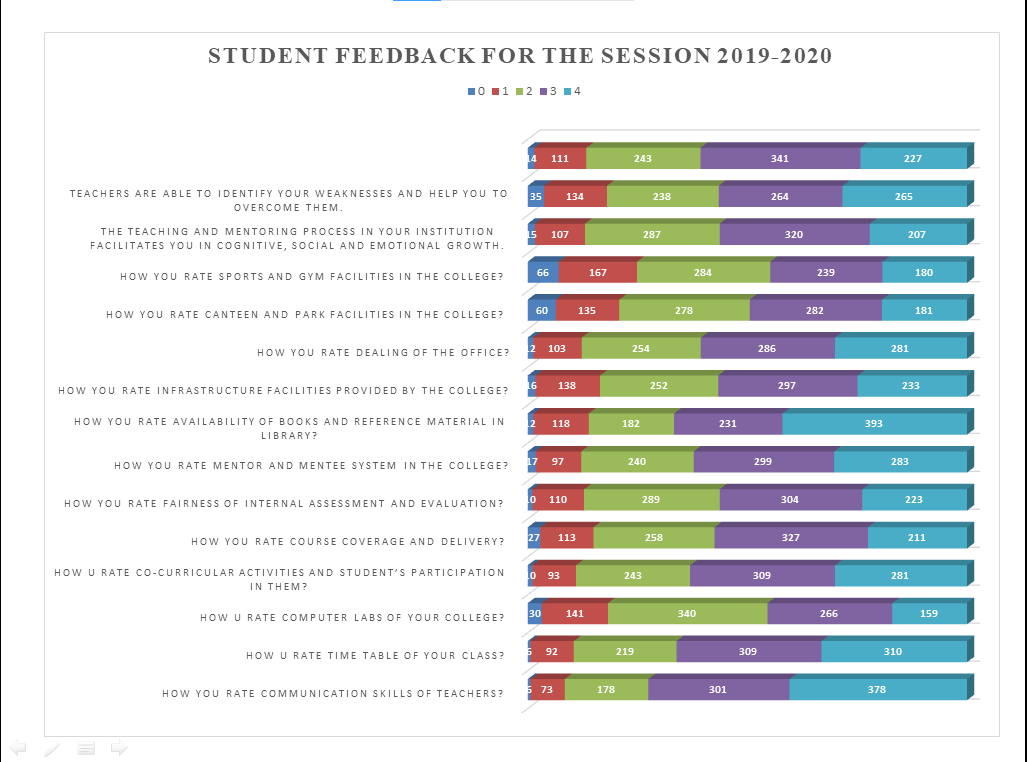 